POLICE INVESTIGATION REPORT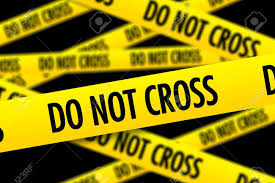 “THE MURDERS IN THE RUE MORGUE”Fill the following police report with essential details about the murders. You will have to complete different activities to get the clues:Where did the murders take place? ___ ___ ___ ___ ___When did they occur? ___ ___ _____How many people were killed? _______Which was the victims’ relation? _____________________What is the detective’s name? _____________ _________CLUE 1: Look in your French book page _____ and you will find the name of this famous city.CLUE 2: Complete the irregular verbs crossword (1st worksheet) and your teacher will give you the info.CLUE 3: Three hundred and fifty multiplied by forty. Then, the result divided by seven and finally, divided by one thousand.CLUE 4: The oldest woman is your grandmother’s daughter and the youngest woman is her “fille” in French.CLUE 5: It’s the first famous detective in English fiction. It was created by Edgard Allan Poe. Encrypted message: Fzlzxyj Izunr. (A: 5)Complete the second worksheet about Simple Past of TO BE. Once you have finished, show to your teacher and get the encrypted disk to find the hidden name of the detective. 